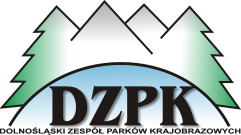 Formularz zgłoszenia do przyrodniczego konkursu fotograficznego„Moja rzeka”							                                                     ………..……………………	     					                                                                                                        (miejscowość i data)				                              Dolnośląski Zespół Parków KrajobrazowychOddział Jelenia GóraNazwa szkoły .………………………………………………..…………………………….Adres  …………………………………………………………..…………………………..Nr telefonu ……………………………………………………..…………………………..Zgłaszam  udział  następujących uczniów do konkursu „Moja rzeka”:Opiekunem konkursu z ramienia szkoły jest: ………………………………………….....................................................................................(imię i nazwisko)
…...............................................................................................................................................(nr telefonu kontaktowego, adres e-mail)                                                                                           …………………..…………………..(pieczątka i podpis Dyrektora szkoły)Lp.Imię i nazwiskoKlasa123456789101112